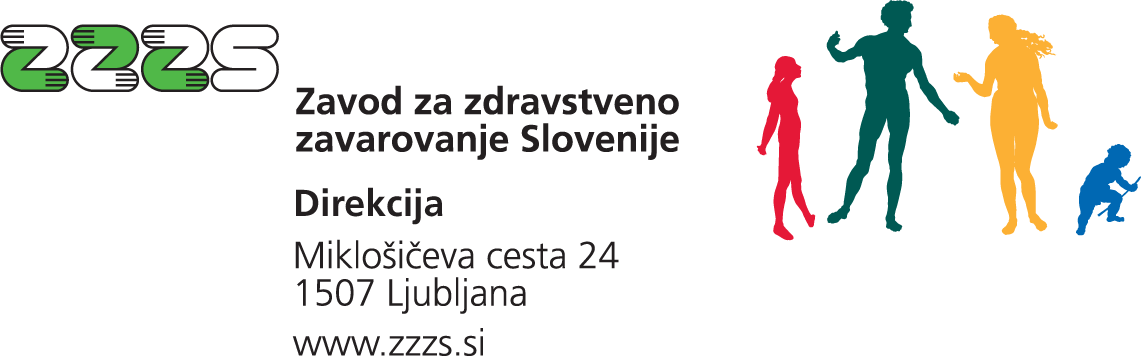 VSEM IZVAJALCEM SPLOŠNE ZUNAJBOLNIŠNIČNE DEJAVNOSTIDatum:    29. oktober 2018Znak: 0072-1/2018-DI/54Navodilo o beleženju in obračunavanju zdravstvenih storitev in izdanih materialovOkrožnica ZAE 52/18: Uvedba poročanja podatkov o diagnozah za storitve v strukturi Obravnava v splošni zunajbolnišnični dejavnosti (Q86.210) za storitve opravljene od 1. 1. 2019 dalje.S 1. 1. 2019 uvajamo poročanje podatkov o diagnozah za storitve v strukturi Obravnava v splošni zunajbolnišnični dejavnosti (Q86.210). Pravila za obveznost poročanja podatkov o diagnozah za storitve v strukturi Obravnava glede na vrsto in podvrsto zdravstvene dejavnosti določa šifrant K4, kjer je dodan nov stolpec 'Navajanje podatkov o diagnozah na storitvah na strukturi Obravnava' (vrednosti: O – obvezno, D – dovoljeno, P – pogojno, N – ni dovoljeno). Dodan je nov šifrant K33: »Izjeme pri navajanju podatkov o diagnozah na nivoju storitve« (vrednosti D - dovoljeno oz. N - ni dovoljeno).Če je v šifrantu K4 navedena oznaka  'P' - pogojno, se v novem šifrantu K33 preverijo izjeme: Če je storitev v šifrantu K33 navedena, je navajanje diagnoze na storitvi D - dovoljeno oz. N - ni dovoljenoČe storitev v šifrantu K33 ni navedena, je navajanje diagnoze na storitvi obvezno.Podatkov o diagnozah ni potrebno navajati, če so na obravnavi obračunane le storitve, ki se za vrste dokumentov 4, 5 in 6 (MedZZ) ter za razloge obravnave 2, 3, 4 in 5, evidentirajo podrobno po osebah, v ostalih primerih pa plačujejo v pavšalih, kot to določata šifranta K1.3 in K1.4. Če so podatki o diagnozah na storitvi navedeni, pa morajo ustrezati vsem pravilom.PODATKI O DIAGNOZAHV nov sklop podatkov o diagnozah na storitvi se beleži podatke o končnih diagnozah. Beleži se ena ali največ deset diagnoz, ki so med seboj enakovredne in si sledijo po vrstnem redu, do vključno desete diagnoze. V primerih, ko diagnoza še ni potrjena in se rezultati preiskav pričakujejo v krajšem času, izvajalcem svetujemo, da z obračunavanjem storitev počakajo vse do prejema rezultata preiskave, ki bo podlaga za končno diagnozo. Pri storitvah, kjer je v podrobnejših podatkih (podstrukturah) diagnoza že navedena (npr. za zdravila iz seznama A, …), ni sprememb. Diagnoze se poročajo na enak način kot do sedaj in dodatno poročanje podatkov o diagnozah ni dovoljeno (upošteva se šifrant K33). Za spremljanje podatkov o diagnozah sta v poglavju 14.4.3 v okviru strukture »Obravnava« (Podatki o storitvi) dodana dva nova podatka:V povezovalni šifrant K4 se doda nov stolpec »Navajanje podatkov o diagnozah na storitvah na strukturi Obravnava«:Uvede se nov povezovalni šifrant:K33  »Izjeme pri navajanju podatkov o diagnozah na nivoju storitve« (K33.1 - po storitvah in K33.2 - po seznamih).V šifrantu so zajete LE storitve, kjer je navajanje podatkov o diagnozah na storitvi D - dovoljeno in tiste, kjer to N - ni dovoljeno.K33.1: »Izjeme pri navajanju podatkov o diagnozah na nivoju storitve - po storitvah« K33.2: »Izjeme pri navajanju podatkov o diagnozah na nivoju storitve - po storitvah«Vsebina okrožnice in šifranti bodo vključeni v Navodilo o beleženju in obračunavanju zdravstvenih storitev in izdanih materialov. Kontrole, vezane na to vsebino, bodo objavljene v Tehničnem navodilu za pripravo in elektronsko izmenjavanje podatkov obračuna zdravstvenih storitev in izdanih materialov.S prijaznimi pozdravi!PodatekOpis, pravila za navajanje podatkaPodatki o diagnozah na storitvi (0 … 10)Podatki o diagnozah na storitvi (0 … 10)Zaporedna št. diagnoze MKB Zaporedna številka diagnoze. Navedejo se diagnoze za vsa obravnavana stanja. Pod prvo zaporedno številko diagnoze izvajalec navede glavno diagnozo oziroma diagnozo za stanje, ki ga je obravnaval v pretežni meri. Ostale diagnoze si sledijo po vrstnem redu, do vključno desete diagnoze.Podatek se navaja tudi pri evidenčnih storitvah.Šifra diagnoze MKBVpiše se šifra diagnoze MKB skladno s šifrantom 50.1 MKB-10-AM, ver.6. Pri navajanju se upošteva pravila in omejitve glede na šifrante K4 in K33. Pri storitvah, kjer je v podrobnejših podatkih (podstrukturah) diagnoza že navedena (npr. za zdravila iz seznama A, dodatno poročanje podatkov o diagnozah ni dovoljeno (upošteva se šifrant K33). Npr.:V primeru telefonskega ali elektronskega posveta ter ponovnega predpisa recepta ali MP se navede ena od šifer MKB diagnoz iz sklopa Z (na primer za ponovni predpis zdravil, očal ali MP se navede šifra diagnoze Z76.0). V primeru predpisa bolniškega staleža se navede diagnoza, zaradi katere je bolnik v bolniškem staležu.Pri preventivnih storitvah se navede ena od šifer MKB iz sklopa Z.Pri storitvah farmacevtskega svetovanja se navede diagnoza iz delovnega naloga.Legenda:Legenda:OObveznoObveznoObveznoObveznoObveznoDDovoljenoDovoljenoDovoljenoDovoljenoDovoljenoNni dovoljenoni dovoljenoni dovoljenoni dovoljenoni dovoljenoPpogojno pogojno pogojno pogojno pogojno Šifra zdr. dej.Zdravstvena dejavnost,                                                                                                                                                      vrsta dejavnosti, podvrsta dejavnostiZdravstvena dejavnost,                                                                                                                                                      vrsta dejavnosti, podvrsta dejavnostiZdravstvena dejavnost,                                                                                                                                                      vrsta dejavnosti, podvrsta dejavnostiZdravstvena dejavnost,                                                                                                                                                      vrsta dejavnosti, podvrsta dejavnostiZdravstvena dejavnost,                                                                                                                                                      vrsta dejavnosti, podvrsta dejavnostiNavajanje podatkov o diagnozah pri obravnavi na strukturi ObravnavaNavajanje podatkov o diagnozah pri storitvi na strukturi ObravnavaNavajanje podatkov o diagnozah pri storitvi na strukturi ObravnavaQ86.100Bolnišnična zdravstvena dejavnostBolnišnična zdravstvena dejavnostBolnišnična zdravstvena dejavnostBolnišnična zdravstvena dejavnostBolnišnična zdravstvena dejavnostQ86.210Splošna zunajbolnišnična zdravstvena dejavnostSplošna zunajbolnišnična zdravstvena dejavnostSplošna zunajbolnišnična zdravstvena dejavnostSplošna zunajbolnišnična zdravstvena dejavnostSplošna zunajbolnišnična zdravstvena dejavnost301301301Medicina dela, prometa in športaMedicina dela, prometa in športa258Medicina delaNDD302302302Splošna in družinska medicinaSplošna in družinska medicina001Splošne ambulante, hišni obiski in zdravljenje na domuNPP002Splošna ambulanta v socialnovarstvenem zavoduNDD003Centri za preprečevanje in zdravljenje odvisnosti od prepovedanih drogNP P 004Antikoagulantna ambulantaNDD005Obsojenci in priporniki - splošna ambulantaNNN006Obsojenci in priporniki - zdravljenje odvisnosti od prepovedanih drogNNN036Turistična ambulantaNNN306306306Ginekologija v splošni zunajbolnišnični dejavnostiGinekologija v splošni zunajbolnišnični dejavnosti007Dispanzer za ženskeNP P 008Obsojenci in priporniki - dispanzer za ženskeNNN327327327Pediatrija v splošni zunajbolnišnični dejavnostiPediatrija v splošni zunajbolnišnični dejavnosti009Otroški  in šolski dispanzer kurativaNP P 011Otroški in šolski dispanzer preventivaNP P 013Otroški in šolski dispanzer v drugih zavodihNP P 014Razvojne ambulanteNNN015Obsojenci in priporniki - dispanzer za otroke in šolarjeNNN338338338Urgentna medicina v splošni zunajbolnišnični dejavnostiUrgentna medicina v splošni zunajbolnišnični dejavnosti024Nujna medicinska pomoč - helikopter NNN038Dispečerska službaNNN040Dežurna služba 1NNN041Dežurna služba 2NNN042Dežurna služba 3aNNN043Dežurna služba 3bNNN044Dežurna služba 4NNN045Dežurna služba 5NNN046Triaža satelitski urgentni centerNNN047Mobilna enota reanimobilaNNN048Mobilna enota nujnega reševalnega vozilaNNN049Nujna medicinska pomoč - motorno koloNNN051Enota za hitre preglede v rednem delovnem časuNPP346346346Javno zdravje v splošni zunajbolnišnični dejavnostiJavno zdravje v splošni zunajbolnišnični dejavnosti025Zdravstvena vzgojaNNN026Izvajanje preventivnih programovNNN060Javno zdravjeŠifra storitveKratek opisVrsta dejavnostiPodvrsta dejavnostiObveznost navajanja podatkov o diagnozahQ0235Seznam A NQ0236Blagovni rabat - Seznam ANQ0237Poslovna donacija - Seznam A NQ0265Seznam BNQ0266Blagovni rabat  - Seznam BNQ0267Poslovna donacija - Seznam BNQ0268Ostanek iz prenapolnjenih vial -Seznam BNQ0280Substitucijska zdravilaNK0044Pregled ob posteljiD01010Delni pregled duševno/telesno bolnih**302003D02005Sr. obs. pregled duš./telesno bolnih**302003D03004Razširjen pregled v spec. dej. **302003D11006Začetna ambulantna psihiatrična oskrba302003D11305Nadaljnja ambulantna psihiatrična oskrba302003D11603Konzultacija pri psihologu**302003D11604Konzultacija pri specialistu302003D17030Tuberkulinsko testiranje**302003D19143Odvzem krvi iz vene in dodatek antiko.**302003D19152Odvzem urina in dodatek konz. sredstva**302003D19210Začetna psihološka evalvacija302003D19211Krajši psihodiagnostični intervju**302003D21151S-Bilirubin (nezaestreni - estri)302003D21152S-Bilirubin, estri302003D24601S-Aspartat amniotransferaza302003D24610S-Alanin amniotransferaza302003D24681S-Gama-Glutamil transpeptidaza302003D26010Protein - Protitel. Treponema pallidum302003D28090Storitve na hematol. avtom. analizatorju302003D43390Cepljenje - posamična aplik. vakcine***302003D91100Predpisovanje zdravila na recept***302003D96090Psihoterapevtski ukrep - površinski**302003D96100Družinska psihoterapija302003D96101Psihoterapija zakonskih in drugih parov302003D96190Vedenjska psihoterapija**302003D96400Skupinska psihoterapija**302003D96402Skupinska socioterapija - odvisnosti**302003D96800Psihoterapevtski ukrep, analitski**302003D96801Sprostitvene tehnike**302003DŠifra seznamaKratek opisObveznost navajanja podatkov o diagnozah15.50Laboratorijske preiskave v referenčni ambulanti s pripadajočo splošno ambulanto (302 001)D15.124Laboratorijske preiskave v Centrih za preprečevanje in zdravljenje odvisnosti od prepovedanih drog (302 003)D15.125Evidenčne storitve izdaje zdravil v Centrih za preprečevanje in zdravljenje odvisnosti od prepovedanih drog (302 003)D15.51Evidenčne preiskave UZD15.117Storitve priprave in aplikacije zdravil iz Seznama A in BDPripravila:Karmen Grom KenkVodja – direktorica področja IPodročje zdravstvene analitike in ekonomikeSladjana Jelisavčić, univ.dipl.ekon.